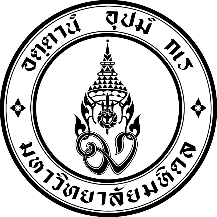 บันทึกข้อตกลงความร่วมมือด้านการวิจัย เรื่อง ............................................................................. (ถ้ามี)ระหว่างมหาวิทยาลัยมหิดล (ชื่อส่วนงาน)กับชื่อหน่วยงานคู่ความร่วมมือบันทึกข้อตกลงฉบับนี้จัดทำขึ้น ณ (กรณีที่มหาวิทยาลัยดำเนินการ) มหาวิทยาลัยมหิดล/ (กรณีที่
ส่วนงานดำเนินการ) ชื่อส่วนงาน  เมื่อวันที่ ................ เดือน........................... พ.ศ. ........................ ระหว่าง มหาวิทยาลัยมหิดล (ชื่อส่วนงาน) ตั้งอยู่เลขที่ .............................. ถนน........................................... 
ตำบล/แขวง............................. อำเภอ/เขต............................. จังหวัด............................. รหัสไปรษณีย์………………. 
โดย ชื่อผู้มีอำนาจลงนาม ตำแหน่ง……………................... (กรณีที่อธิการบดีเป็นผู้ลงนาม) ผู้มีอำนาจลงนามตามประกาศสำนักนายกรัฐมนตรี เรื่อง แต่งตั้งอธิการบดีมหาวิทยาลัยมหิดล ลงวันที่ ๑๓ กรกฎาคม พ.ศ. ๒๕๖๓/ (กรณีที่รองอธิการบดีที่อธิการบดีมอบหมายเป็นผู้ลงนาม) ผู้รับมอบอำนาจจากอธิการบดีมหาวิทยาลัยมหิดลตามคำสั่งมหาวิทยาลัยมหิดลที่ ..../.... เรื่อง .... ลงวันที่ ..../ (กรณีที่หัวหน้าส่วนงานเป็นผู้ลงนาม) หนังสือมอบอำนาจฉบับลงวันที่ ............................... ซึ่งต่อไปในบันทึกข้อตกลงฉบับนี้จะเรียกว่า “มหาวิทยาลัย” ฝ่ายหนึ่ง กับ(กรณีที่คู่ความร่วมมือเป็นหน่วยงานภาครัฐ) ชื่อหน่วยงานคู่ความร่วมมือ ตั้งอยู่เลขที่ ................ ถนน............................. ตำบล/แขวง............................. อำเภอ/เขต............................. จังหวัด............................. รหัสไปรษณีย์………………. โดย ชื่อผู้มีอำนาจลงนาม ตำแหน่ง……………................... (กรณีที่ผู้มีอำนาจกระทำการแทนนิติบุคคลเป็นผู้ลงนาม) ผู้มีอำนาจลงนามตามประกาศ ..../ คำสั่ง .... / (กรณีที่ผู้รับมอบอำนาจเป็นผู้ลงนาม) ผู้รับมอบอำนาจตามหนังสือมอบอำนาจฉบับลงวันที่ ............................... ซึ่งต่อไปในบันทึกข้อตกลงฉบับนี้จะเรียกว่า “ชื่อย่อของหน่วยงานคู่ความร่วมมือ” อีกฝ่ายหนึ่ง (กรณีที่คู่ความร่วมมือเป็นบริษัทหรือหน่วยงานภาคเอกชน) ชื่อหน่วยงานคู่ความร่วมมือ สำนักงานใหญ่ตั้งอยู่เลขที่ ................ ถนน............................. ตำบล/แขวง............................. อำเภอ/เขต............................. 
จังหวัด............................. รหัสไปรษณีย์………………. โดย ชื่อผู้มีอำนาจลงนาม ตำแหน่ง……………................... 
(กรณีที่ผู้มีอำนาจกระทำการแทนนิติบุคคลเป็นผู้ลงนาม) ผู้มีอำนาจลงนามผูกพันนิติบุคคลตามหนังสือรับรองของสำนักงานทะเบียนหุ้นส่วนบริษัท ............................. ทะเบียนเลขที่ ............................. ลงวันที่ ............................ / (กรณีที่ผู้รับมอบอำนาจเป็นผู้ลงนาม) ผู้รับมอบอำนาจจากผู้มีอำนาจลงนามผูกพันนิติบุคคลตามหนังสือมอบอำนาจฉบับลงวันที่ ............................ และหนังสือรับรองของสำนักงานทะเบียนหุ้นส่วนบริษัท ............................. ทะเบียนเลขที่ ............................. ลงวันที่ ............................  ซึ่งต่อไปในบันทึกข้อตกลงฉบับนี้จะเรียกว่า “ชื่อย่อของหน่วยงานคู่ความร่วมมือ” อีกฝ่ายหนึ่ง ทุกฝ่ายจึงได้ตกลงจัดทำบันทึกข้อตกลงความร่วมมือด้านการวิจัย ดังนี้ข้อ ๑ วัตถุประสงค์	มหาวิทยาลัยและหน่วยงานคู่ความร่วมมือตกลงร่วมมือกันศึกษา วิจัย และพัฒนาโครงการวิจัยเพื่อ .............................................................. ซึ่งต่อไปในบันทึกข้อตกลงฉบับนี้เรียกว่า “โครงการ” รายละเอียดปรากฏตามผนวก .... โดยมีวัตถุประสงค์ในการร่วมมือ ดังนี้	๑.๑ เพื่อ .................................................................................................................	๑.๒ เพื่อ .................................................................................................................ข้อ ๒ ขอบเขตของความร่วมมือ 	(ให้ระบุรายละเอียดกิจกรรมที่ทุกฝ่ายจะดำเนินการร่วมกัน)	๒.๑ ร่วมกันส่งเสริม สนับสนุนและพัฒนางานวิจัย ...	๒.๒ ร่วมกันส่งเสริม สนับสนุน และพัฒนาบุคลากรให้มีองค์ความรู้และทักษะด้านการวิจัย....................................................................................................................................................................................	๒.๓ ร่วมกันสนับสนุน ผลักดัน ให้เกิดการนำผลงานวิจัยหรือผลิตภัณฑ์จากงานวิจัยที่เกิดจาก            ความร่วมมือนี้ไปสู่การใช้ประโยชน์ทั้งเชิงพาณิชย์ เชิงนโยบาย และเชิงสาธารณะ	๒.๔ ทุกฝ่ายตกลงให้ความร่วมมือในการดำเนินงาน พร้อมทั้งสนับสนุนด้านคำปรึกษาด้านวิชาการหรือกิจกรรมอื่น ๆ ที่เกี่ยวข้อง หรือต่อเนื่องกับการดำเนินงานตามบันทึกข้อตกลงฉบับนี้ ทั้งนี้ ตามที่
ทุกฝ่ายจะได้พิจารณาเห็นสมควร หรือเห็นชอบร่วมกันในอนาคต	๒.๕ ...............................................................................................................ข้อ ๓ หน้าที่ความรับผิดชอบ (ถ้ามี) 	(ให้ระบุรายละเอียดกรณีที่มีการแบ่งหน้าที่ความรับผิดชอบของแต่ละฝ่ายอย่างชัดเจน)	๓.๑ มหาวิทยาลัยมีหน้าที่ความรับผิดชอบ ดังนี้ 		(๑) .............................................................................		(๒) .............................................................................	๓.๒ หน่วยงานคู่ความร่วมมือมีหน้าที่ความรับผิดชอบ ดังนี้		(๑) .............................................................................		(๒) .............................................................................ข้อ ๔ เอกสารอันเป็นส่วนหนึ่งของบันทึกข้อตกลง	เอกสารแนบท้ายบันทึกข้อตกลงดังต่อไปนี้ ให้ถือว่าเป็นส่วนหนึ่งของบันทึกข้อตกลงฉบับนี้	ความใดในเอกสารแนบท้ายบันทึกข้อตกลงที่ขัดหรือแย้งกับข้อความในบันทึกข้อตกลงฉบับนี้ 
ให้ใช้ข้อความในบันทึกข้อตกลงฉบับนี้บังคับ และในกรณีที่เอกสารแนบท้ายบันทึกข้อตกลงขัดหรือแย้งกันเอง 
ให้ทุกฝ่ายตกลงปรึกษาหารือร่วมกันเพื่อวินิจฉัยชี้ขาดข้อ ๕ กำหนดระยะเวลาความร่วมมือ	ความร่วมมือในการดำเนินงานตามบันทึกข้อตกลงฉบับนี้มีกำหนดระยะเวลา .... (....) ปี 
นับแต่วันที่ …………………………… และสิ้นสุดลงในวันที่ …………………………… 	ทั้งนี้ ทุกฝ่ายอาจตกลงเป็นลายลักษณ์อักษรเพื่อขยายเวลาในการดำเนินงานภายใต้บันทึกข้อตกลงฉบับนี้ออกไปได้ตามความเหมาะสม โดยมีเหตุผลอันควรข้อ ๖ การพัฒนาโครงการย่อยภายใต้บันทึกข้อตกลง (ถ้ามี)	กรณีมีการพัฒนาโครงการย่อยภายใต้บันทึกข้อตกลงฉบับนี้ ทุกฝ่ายตกลงทำข้อตกลง
โครงการย่อยเป็นลายลักษณ์อักษร และให้ถือเป็นส่วนหนึ่งของบันทึกข้อตกลงฉบับนี้ ทั้งนี้ ระยะเวลาในการดำเนินโครงการย่อยจะต้องไม่เกินกำหนดระยะเวลาความร่วมมือของบันทึกข้อตกลงฉบับนี้ ข้อ ๗ ค่าใช้จ่ายและงบประมาณ	ทุกฝ่ายตกลงว่าค่าใช้จ่ายที่อาจเกิดขึ้น ให้ทุกฝ่ายหารือและตกลงร่วมกันต่อไปเป็นรายกรณีข้อ ๘ เครื่องมือเครื่องใช้และวัสดุอุปกรณ์ (ถ้ามี)	บรรดาเครื่องมือ เครื่องใช้ และวัสดุอุปกรณ์ของฝ่ายใดที่ได้ใช้ในการดำเนินงานภายใต้บันทึกข้อตกลงฉบับนี้ หรือซึ่งฝ่ายหนึ่งฝ่ายใดได้ซื้อมาด้วยทุนทรัพย์ของฝ่ายนั้น ให้ถือเป็นกรรมสิทธิ์ของฝ่ายนั้น เว้นแต่อีกฝ่ายหนึ่งได้มีการจ่ายชดใช้คืนให้ฝ่ายที่ซื้อมา โดยฝ่ายที่เป็นเจ้าของกรรมสิทธิ์ในบรรดาเครื่องมือ เครื่องใช้ และวัสดุอุปกรณ์นั้น มีสิทธิทำเครื่องหมายแสดงไว้ที่เครื่องมือ เครื่องใช้ และวัสดุอุปกรณ์ที่ฝ่ายนั้นจัดหามาว่าเป็นทรัพย์สินของฝ่ายนั้นได้ และหากมีการยุติการดำเนินงานตามบันทึกข้อตกลงฉบับนี้แล้ว ฝ่ายที่เป็นเจ้าของกรรมสิทธิ์มีสิทธินำทรัพย์สินของตนกลับคืนไปได้ข้อ ๙ สิทธิในทรัพย์สินทางปัญญา	๙.๑ สิทธิในทรัพย์สินทางปัญญา หรือสิทธิอื่นใด (ไม่จำกัดอยู่แค่ ลิขสิทธิ์ สิทธิบัตร เครื่องหมายการค้า ความลับทางการค้า เทคโนโลยี วิธีการทางเทคนิค วิทยาการความรู้ (Know-How)) ที่เป็นของฝ่ายใดฝ่ายหนึ่ง และฝ่ายนั้นได้นำมาใช้ดำเนินงานภายใต้บันทึกข้อตกลงฉบับนี้ ย่อมเป็นของฝ่ายนั้น	๙.๒ การเข้าทำบันทึกข้อตกลงฉบับนี้ไม่ถือเป็นการให้สิทธิฝ่ายหนึ่งฝ่ายใดในการใช้ทรัพย์สินทางปัญญาหรือสิทธิอื่นใดของอีกฝ่าย เว้นแต่จะได้รับความยินยอมเป็นหนังสือจากฝ่ายที่มีสิทธิในทรัพย์สินทางปัญญาหรือสิ่งอื่นใดนั้น  	๙.๓ (ให้กำหนดข้อตกลงนี้กรณีที่จะตกลงกันในโครงการย่อยต่อไป) สิทธิในทรัพย์สินทางปัญญา หรือสิทธิอื่นใดของผลงาน สิ่งประดิษฐ์ คู่มือ เอกสาร โปรแกรมคอมพิวเตอร์ ข้อมูล หรือสิทธิอื่นใด ที่ได้สร้างสรรค์ขึ้นจากความร่วมมือทางการวิจัยภายใต้บันทึกข้อตกลงฉบับนี้ รวมถึงการบริหารจัดการทรัพย์สินทางปัญญาหรือสิทธิอื่นใดดังกล่าว และการแบ่งปันผลประโยชน์ ให้เป็นไปตามข้อตกลงของทุกฝ่ายในแต่ละโครงการย่อยภายใต้บันทึกข้อตกลงฉบับนี้ เป็นรายกรณี๙.๓ (ให้กำหนดข้อตกลงนี้กรณีที่ตกลงให้เป็นสิทธิร่วมกัน) สิทธิในทรัพย์สินทางปัญญา หรือสิทธิอื่นใดของผลงาน สิ่งประดิษฐ์ คู่มือ เอกสาร โปรแกรมคอมพิวเตอร์ ข้อมูลหรือสิ่งอื่นใด ที่ได้สร้างสรรค์ขึ้นจากความร่วมมือทางการวิจัยภายใต้บันทึกข้อตกลงฉบับนี้ ให้ทุกฝ่ายมีสิทธิร่วมกันในทรัพย์สินทางปัญญาหรือสิทธิอื่นใดที่อาจมีขึ้นนั้น โดยทุกฝ่ายตกลงยินยอมให้อีกฝ่ายสามารถใช้สิทธิในทรัพย์สินทางปัญญาหรือสิทธิอื่นใด
ที่อาจมีขึ้นดังกล่าวเพื่อประโยชน์ในเชิงวิชาการหรือประโยชน์เชิงสาธารณะได้ โดยแจ้งเป็นหนังสือให้อีกฝ่ายหนึ่งทราบล่วงหน้า  ทั้งนี้ หากฝ่ายใดฝ่ายหนึ่งประสงค์ที่จะนำสิทธิในทรัพย์สินทางปัญญาหรือสิทธิอื่นใดที่อาจมีขึ้นตามข้อนี้ไปใช้เพื่อการพัฒนางานวิจัยเพิ่มเติม รวมถึงการนำไปแสวงประโยชน์ในเชิงพาณิชย์ ให้แจ้งความประสงค์ล่วงหน้าเป็นหนังสือพร้อมข้อเสนอเกี่ยวกับค่าตอบแทนการใช้สิทธิหรือสิทธิประโยชน์อื่น (ถ้ามี) ไปยังอีกฝ่ายเพื่อพิจารณาให้ความยินยอมข้อ ๑๐ การรักษาความลับ	๑๐.๑ ทุกฝ่ายตกลงจะรักษาความลับซึ่งฝ่ายที่เป็นเจ้าของข้อมูลที่เป็นความลับประสงค์
จะให้เก็บรักษาข้อมูลดังกล่าวนั้นไว้เป็นความลับ โดยจะไม่เปิดเผย เผยแพร่ หรือกระทำด้วยวิธีการใดให้บุคคลภายนอกได้ทราบข้อมูลที่เป็นความลับอันอาจก่อให้เกิดความเสียหายแก่เจ้าของข้อมูลที่เป็นความลับนั้น 
เว้นแต่จะได้รับความยินยอมเป็นหนังสือจากเจ้าของข้อมูลที่เป็นความลับ หรือเข้าลักษณะตามกฎหมายที่อนุญาตให้เปิดเผยข้อมูลที่เป็นความลับนั้นได้ ทั้งนี้ ในกรณีที่เป็นการเปิดเผยข้อมูลแก่บุคลากร ที่ปรึกษา และหรือบุคคลอื่นใดที่เกี่ยวข้องกับคู่ความร่วมมือซึ่งเข้าร่วมดำเนินงานภายใต้บันทึกข้อตกลงฉบับนี้ ฝ่ายที่เปิดเผยข้อมูลจะต้องดำเนินการให้บุคลากร ที่ปรึกษา และหรือบุคคลอื่นดังกล่าวต้องผูกพันในการรักษาความลับของข้อมูลที่เป็นความลับโดยมีข้อกำหนดเช่นเดียวกับข้อกำหนดในบันทึกข้อตกลงฉบับนี้ด้วย โดยการรักษาความลับตามข้อนี้ให้ยังคงมีผลต่อไปอีก ๕ (ห้า) ปี (ส่วนงานกับคู่ความร่วมมือสามารถตกลงกำหนดระยะเวลานี้ได้ตามความเหมาะสม) แม้บันทึกข้อตกลงจะสิ้นสุดลงแล้ว	๑๐.๒ กรณีที่ฝ่ายหนึ่งฝ่ายใดได้รับการร้องขอหรือคำสั่งจากหน่วยงานของรัฐ องค์กรอิสระตามรัฐธรรมนูญ หรือองค์กรอื่นที่มีอำนาจตามกฎหมาย ให้นำส่งหรือเปิดเผยข้อมูลภายใต้บันทึกข้อตกลงฉบับนี้ ฝ่ายที่ได้รับการร้องขอหรือคำสั่งดังกล่าวจะต้องแจ้งให้อีกฝ่ายหนึ่งทราบถึงหน้าที่ดังกล่าวโดยเร็ว เพื่อให้อีกฝ่ายสามารถดำเนินการสำหรับการเปิดเผยข้อมูลเช่นว่านั้นได้อย่างเหมาะสมข้อ ๑๑ การประชาสัมพันธ์และเผยแพร่	๑๑.๑ เว้นแต่ทุกฝ่ายจะมีข้อตกลงเป็นหนังสือเป็นอย่างอื่น แต่ละฝ่ายสามารถประชาสัมพันธ์ เผยแพร่ โฆษณา หรือให้ข้อมูลข่าวสารเกี่ยวกับความร่วมมือภายใต้บันทึกข้อตกลงฉบับนี้ได้ 
หากไม่ก่อให้เกิดความเสียหายแก่อีกฝ่ายโดยไม่ต้องได้รับความยินยอมจากคู่ความร่วมมือก่อน	๑๑.๒ เพื่อประโยชน์ในการจดทะเบียนทรัพย์สินทางปัญญา ทุกฝ่ายจะต้องไม่เปิดเผยข้อมูลและหรือรายละเอียดใด ๆ อันเกี่ยวกับผลงานวิจัยที่เกิดขึ้นภายใต้บันทึกข้อตกลงฉบับนี้ไม่ว่าจะโดยวิธีการใด ๆ ก่อนมีการดำเนินการแจ้งหรือจดทะเบียนตามกฎหมายว่าด้วยทรัพย์สินทางปัญญา เว้นแต่จะได้รับความยินยอมเป็นหนังสือจากอีกฝ่ายหนึ่งก่อน โดยฝ่ายที่ประสงค์จะเปิดเผยข้อมูลข่าวสารดังกล่าวจะต้องแจ้งให้อีกฝ่ายหนึ่งทราบถึงวิธีการและลักษณะการเปิดเผย ตลอดจนข้อมูลข่าวสารที่ต้องการเปิดเผยนั้น เพื่อเป็นข้อมูลให้อีกฝ่ายใช้ประกอบการพิจารณาให้ความยินยอม	๑๑.๓ กรณีที่ฝ่ายใดฝ่ายหนึ่งประสงค์จะตีพิมพ์ เผยแพร่ โฆษณา หรือประชาสัมพันธ์ ซึ่งต่อไปในบันทึกข้อตกลงฉบับนี้จะเรียกว่า “การประชาสัมพันธ์และเผยแพร่” เกี่ยวกับการดำเนินงาน ผลการดำเนินงาน รวมถึงผลงานวิจัยที่เกิดขึ้นภายใต้บันทึกข้อตกลงฉบับนี้ ให้ฝ่ายที่ประสงค์จะประชาสัมพันธ์และเผยแพร่เกี่ยวกับ
การดำเนินงาน ผลการดำเนินงาน รวมถึงผลงานวิจัยดังกล่าว จัดส่งรายละเอียดเกี่ยวกับวิธีการและลักษณะการเปิดเผย ตลอดจนข้อมูลข่าวสารที่ต้องการเปิดเผยให้แก่อีกฝ่ายหนึ่งเพื่อเป็นข้อมูลประกอบการพิจารณาให้ความยินยอมเป็นเวลาล่วงหน้าไม่น้อยกว่า ๑๐ (สิบ) วันทำการ (ส่วนงานกับคู่ความร่วมมือสามารถตกลงกำหนดระยะเวลานี้ได้ตามความเหมาะสม) ก่อนที่จะดำเนินการการประชาสัมพันธ์และเผยแพร่ต่อไป โดยในการประชาสัมพันธ์และเผยแพร่เกี่ยวกับการดำเนินงาน ผลการดำเนินงาน รวมถึงผลงานวิจัยตามข้อนี้ จะต้องแสดงข้อความให้ปรากฏด้วยว่าเป็นความร่วมมือระหว่างทุกฝ่าย และต้องไม่เป็นการเปิดเผยข้อมูลที่เป็นความลับของอีกฝ่ายหนึ่ง	๑๑.๔ ฝ่ายใดฝ่ายหนึ่งไม่มีสิทธิที่จะอ้างชื่อหรือใช้ตราสัญลักษณ์ของอีกฝ่ายหนึ่งนอกเหนือจากการอ้างชื่อหรือใช้ตราสัญลักษณ์นั้นในการปฏิบัติตามบันทึกข้อตกลงฉบับนี้ โดยการใช้ชื่อหรือตราสัญลักษณ์ดังกล่าวจะต้องมิใช่การใช้เพื่อประโยชน์ในเชิงพาณิชย์  และหากปรากฏว่าฝ่ายหนึ่งฝ่ายใดใช้ชื่อหรือตราสัญลักษณ์ของอีกฝ่ายหนึ่งนอกเหนือจากที่ตกลงกันไว้ หรือก่อให้เกิดความเสียหายต่อชื่อเสียง หรือใช้ชื่อหรือตราสัญลักษณ์ของอีกฝ่ายหนึ่งเพื่อกระทำการอื่นใดอันเป็นการละเมิดต่อบทบัญญัติแห่งกฎหมาย ให้ฝ่ายที่เป็นเจ้าของชื่อหรือตราสัญลักษณ์สามารถบอกเลิกข้อตกลงในการอนุญาตนี้ ตลอดจนเรียกให้อีกฝ่ายหนึ่งชดใช้ค่าเสียหายที่เกิดขึ้นได้ข้อ ๑๒ การละเมิดสิทธิของบุคคลภายนอก	๑๒.๑ ในการดำเนินงานโครงการหรือกิจกรรมภายใต้บันทึกข้อตกลงฉบับนี้ ทุกฝ่ายจะต้อง
ไม่ดำเนินการใด ๆ ไปในทางที่จะก่อให้เกิดหรืออาจก่อให้เกิดความเสียหาย หรือละเมิดทรัพย์สินทางปัญญา 
และสิทธิใด ๆ ตามกฎหมายต่อบุคคลภายนอก และหากฝ่ายใดฝ่าฝืนข้อกำหนดดังกล่าว ฝ่ายนั้นจะต้องเป็นผู้รับผิดชอบในความเสียหายที่เกิดขึ้นทั้งหมดด้วยตนเองโดยสิ้นเชิง 	๑๒.๒ กรณีที่บุคคลภายนอกกล่าวอ้างหรือใช้สิทธิเรียกร้องใด ๆ แก่ฝ่ายใดว่ามีการละเมิดทรัพย์สินทางปัญญา หรือสิทธิอื่นใด เกี่ยวกับการดำเนินงานตามบันทึกข้อตกลงฉบับนี้ ฝ่ายที่ได้รับแจ้งจะต้อง
แจ้งให้อีกฝ่ายหนึ่งทราบเป็นหนังสือโดยไม่ชักช้า และหากข้อเท็จจริงเป็นที่ยุติว่าฝ่ายใดกระทำการละเมิดทรัพย์สิน
ทางปัญญา หรือสิทธิอื่นใดของบุคคลภายนอกจริง ฝ่ายนั้นจะต้องเป็นผู้รับผิดชอบในค่าเสียหาย ค่าฤชาธรรมเนียม 
ค่าทนายความ และค่าใช้จ่ายอื่น ๆ ทั้งหมดด้วยตนเองโดยสิ้นเชิงข้อ ๑๓ การโอนสิทธิตามบันทึกข้อตกลง	ทุกฝ่ายไม่สามารถโอนสิทธิและหน้าที่ตามบันทึกข้อตกลงฉบับนี้ให้แก่บุคคลอื่นได้ เว้นแต่
จะได้รับความยินยอมเป็นลายลักษณ์อักษรจากอีกฝ่ายหนึ่งก่อนข้อ ๑๔ การเลิกบันทึกข้อตกลง	๑๔.๑ ในระหว่างระยะเวลาตามบันทึกข้อตกลงฉบับนี้ หากฝ่ายหนึ่งฝ่ายใดประสงค์จะยกเลิกความร่วมมือ ให้ทำเป็นลายลักษณ์อักษรแจ้งให้อีกฝ่ายหนึ่งทราบล่วงหน้าไม่น้อยกว่า ๙๐ (เก้าสิบ) วัน 
โดยต้องได้รับความยินยอมเป็นลายลักษณ์อักษรจากทุกฝ่ายก่อน  เว้นแต่ทุกฝ่ายจะตกลงกันเป็นลายลักษณ์อักษรให้เป็นอย่างอื่นการที่บันทึกข้อตกลงฉบับนี้สิ้นสุดลงไม่ว่าด้วยกรณีใดไม่มีผลเป็นการยกเลิกกิจกรรมภายใต้บันทึกข้อตกลงฉบับนี้ที่ดำเนินงานไปแล้ว หรือที่อยู่ระหว่างดำเนินงานภายใต้บันทึกข้อตกลงฉบับนี้	๑๔.๒ กรณีที่ฝ่ายใดฝ่ายหนึ่งไม่ปฏิบัติตามเงื่อนไขข้อหนึ่งข้อใดที่กำหนดไว้ในบันทึกข้อตกลงฉบับนี้ และฝ่ายที่มิได้ปฏิบัติผิดเงื่อนไขของบันทึกข้อตกลงฉบับนี้ได้มีหนังสือบอกกล่าวให้ฝ่ายที่ปฏิบัติผิดเงื่อนไขของบันทึกข้อตกลงฉบับนี้ปฏิบัติให้ถูกต้องภายในกำหนด ๓๐ (สามสิบ) วัน นับแต่วันที่ได้รับหนังสือบอกกล่าวแล้ว แต่ฝ่ายที่ได้รับหนังสือบอกกล่าวไม่ปฏิบัติให้ถูกต้องตามเงื่อนไขของบันทึกข้อตกลงฉบับนี้ภายในกำหนดเวลาดังกล่าว ให้ฝ่ายที่มิได้ปฏิบัติผิดเงื่อนไขของบันทึกข้อตกลงฉบับนี้มีสิทธิบอกเลิกบันทึกข้อตกลงฉบับนี้ได้ เว้นแต่กรณีการผิดข้อตกลงเกี่ยวกับการรักษาความลับตามข้อ ๑๐ และหรือการละเมิดสิทธิของบุคคลภายนอกตามข้อ ๑๒ ของบันทึกข้อตกลงฉบับนี้ ให้ฝ่ายที่มิได้ปฏิบัติผิดบันทึกข้อตกลงมีสิทธิบอกเลิกบันทึกข้อตกลงและเรียกให้ฝ่ายที่ปฏิบัติผิดเงื่อนไขของบันทึกข้อตกลงชำระค่าเสียหายได้ทันที	(ส่วนงานกับคู่ความร่วมมือสามารถตกลงกำหนดระยะเวลานี้ได้ตามความเหมาะสม และขอให้ตรวจสอบความสอดคล้องของลำดับข้อในส่วนนี้หากบันทึกข้อตกลงที่จัดทำขึ้นมิได้กำหนดข้อตกลงตามความ
ในข้อ ๓ ข้อ ๖ และหรือข้อ ๘)ข้อ ๑๕ การสิ้นสุดความร่วมมือบันทึกข้อตกลงก่อนบรรลุวัตถุประสงค์	การสิ้นสุดความร่วมมือภายใต้บันทึกข้อตกลงฉบับนี้ไม่ว่ากรณีใด ๆ ทุกฝ่ายมีสิทธิที่จะดำเนินงาน หรือกิจกรรมต่าง ๆ ต่อไปได้เอง หรือร่วมมือกับบุคคลอื่นต่อไปได้ โดยอาศัยข้อมูลที่มีอยู่ในส่วนของตน แต่จะต้องไม่ละเมิดทรัพย์สินทางปัญญาหรือสิทธิใด ๆ ของอีกฝ่ายหนึ่ง  นอกจากนี้การสิ้นสุดความร่วมมือภายใต้บันทึกข้อตกลงฉบับนี้ยังไม่ตัดสิทธิฝ่ายใดฝ่ายหนึ่งในการเข้าทำสัญญาหรือข้อตกลงกับบุคคลหรือหน่วยงานอื่น
ที่อาจจะขัด หรือแย้ง หรือซ้ำซ้อนกับการดำเนินการตามบันทึกข้อตกลงฉบับนี้ ทั้งนี้ ต้องไม่ขัด หรือแย้ง หรือซ้ำซ้อนกับข้อตกลงเกี่ยวกับสิทธิในทรัพย์สินทางปัญญาตามข้อ ๙ การรักษาความลับตามข้อ ๑๐ และการประชาสัมพันธ์และเผยแพร่ตามข้อ ๑๑ ของบันทึกข้อตกลงฉบับนี้ (ขอให้ตรวจสอบความสอดคล้องของลำดับข้อในส่วนนี้หากบันทึกข้อตกลงที่จัดทำขึ้นมิได้กำหนดข้อตกลงตามความในข้อ ๓ ข้อ ๖ และหรือข้อ ๘)ข้อ ๑๖ การเปลี่ยนแปลงแก้ไขบันทึกข้อตกลง	หากฝ่ายใดฝ่ายหนึ่งประสงค์จะแก้ไขเพิ่มเติมบันทึกข้อตกลงฉบับนี้ ให้แจ้งให้อีกฝ่ายหนึ่งทราบล่วงหน้าเป็นระยะเวลาไม่น้อยกว่า ๓๐ (สามสิบ) วัน (ส่วนงานกับคู่ความร่วมมือสามารถตกลงกำหนดระยะเวลานี้ได้ตามความเหมาะสม) และเมื่อทุกฝ่ายให้ความยินยอมในการแก้ไขเพิ่มเติมบันทึกข้อตกลงฉบับนี้แล้ว ให้จัดทำบันทึกข้อตกลงฉบับแก้ไขเพิ่มเติมเป็นหนังสือ และลงนามผูกพันโดยผู้มีอำนาจลงนามผูกพันนิติบุคคลและประทับตราสำคัญของนิติบุคคล (ถ้ามี) ของแต่ละฝ่าย และให้ถือว่าการแก้ไขเพิ่มเติมดังกล่าวเป็นส่วนหนึ่งของบันทึกข้อตกลงฉบับนี้ ข้อ ๑๗ การบอกกล่าว	บรรดาคำบอกกล่าว หรือการให้ความยินยอม หรือความเห็นชอบใด ๆ ตามบันทึกข้อตกลงฉบับนี้ให้ทำเป็นลายลักษณ์อักษรโดยผู้มีอำนาจกระทำการแทนหรือผู้ได้รับมอบหมายของแต่ละฝ่าย ซึ่งอาจส่งให้แก่อีกฝ่ายหนึ่งในรูปแบบจดหมายอิเล็กทรอนิกส์ (e-mail) ผ่านระบบไปรษณีย์อิเล็กทรอนิกส์ หรือทางไปรษณีย์ลงทะเบียนตอบรับไปยังที่อยู่ของอีกฝ่ายหนึ่งตามที่ระบุไว้ในบันทึกข้อตกลงฉบับนี้หรือที่อยู่แห่งใหม่ที่ได้มีหนังสือแจ้งให้อีกฝ่ายหนึ่งทราบแล้ว หรือทางโทรสาร หรือวิธีการอื่นใดตามที่ทุกฝ่ายตกลงกันข้อ ๑๘ รายละเอียดผู้ประสานงานบันทึกข้อตกลงฉบับนี้ทำขึ้นเป็นสองฉบับมีข้อความถูกต้องตรงกัน ทุกฝ่ายได้อ่านและเข้าใจข้อความโดยละเอียดตลอดแล้ว เห็นว่าถูกต้องตรงตามเจตนารมณ์ทุกประการ เพื่อเป็นหลักฐานจึงได้ลงลายมือชื่อพร้อมทั้งประทับตราสำคัญ (ถ้ามี) ไว้เป็นสำคัญต่อหน้าพยาน และแต่ละฝ่ายต่างยึดถือไว้ฝ่ายละหนึ่งฉบับผนวก ๑เอกสารเกี่ยวกับผู้มีอำนาจลงนามของมหาวิทยาลัย - พระราชบัญญัติมหาวิทยาลัยมหิดล พ.ศ. ๒๕๕๐ (เป็นเอกสารแสดงสถานภาพความเป็นนิติบุคคลของมหาวิทยาลัย ซึ่งเป็นเอกสารที่เผยแพร่สาธารณะ สามารถสืบค้นและเข้าถึงได้อย่างง่าย แต่เอกสารมีจำนวนหน้าค่อนข้างมาก จึงอาจตกลงกันไม่แนบเอกสารนี้ก็ได้)- ประกาศสำนักนายกรัฐมนตรี เรื่อง แต่งตั้งอธิการบดีมหาวิทยาลัยมหิดล ลงวันที่ ๑๓ กรกฎาคม พ.ศ. ๒๕๖๓ / คำสั่งมหาวิทยาลัยมหิดลที่ ๖๐๐/๒๕๖๕ เรื่อง มอบหมายอำนาจหน้าที่ให้รองอธิการบดี ลงวันที่ ๑๗ กุมภาพันธ์ พ.ศ. ๒๕๖๕/ หนังสือมอบอำนาจฉบับลงวันที่ ............................... แล้วแต่กรณีจำนวน .... หน้าผนวก ๒เอกสารเกี่ยวกับผู้มีอำนาจลงนามของหน่วยงานคู่ความร่วมมือ- ประกาศ ..../ คำสั่ง .... / หนังสือรับรองของสำนักงานทะเบียนหุ้นส่วนบริษัท ............................. ทะเบียนเลขที่ ............................. ลงวันที่ ............................ แล้วแต่กรณี(เป็นเอกสารแสดงสถานภาพความเป็นนิติบุคคลของหน่วยงานคู่ความร่วมมือ และเอกสารที่แสดงว่าบุคคลที่ลงนามในบันทึกข้อตกลงฉบับนี้เป็นผู้มีอำนาจลงนามผูกพันนิติบุคคลดังกล่าว 
ซึ่งจะต้องมีการตรวจสอบและแนบเอกสารให้ครบถ้วนชัดเจนโดยเฉพาะอย่างยิ่งกรณีที่คู่ความร่วมมือเป็นบริษัทหรือหน่วยงานภาคเอกชน เพื่อให้มั่นใจได้ว่าความร่วมมือที่ทำขึ้นนั้นมีผลผูกพันนิติบุคคลซึ่งเป็นคู่ความร่วมมือจริง)- หนังสือมอบอำนาจฉบับลงวันที่ ............................ จำนวน .... หน้าผนวก ๓..............................................จำนวน .... หน้าผนวก ..................................................จำนวน .... หน้าผู้ประสานงานของมหาวิทยาลัยผู้ประสานงานของหน่วยงานคู่ความร่วมมือชื่อ - สกุล : ………………………………………………ตำแหน่ง : ………………………………………………..สังกัด : ……………………………………………………e-mail : …………………………………………….……โทรศัพท์ : ……………………….……………............ชื่อ - สกุล : ………………………………………………ตำแหน่ง : ………………………………………………..สังกัด : ……………………………………………………e-mail : …………………………………………….……โทรศัพท์ : ……………………….……………............มหาวิทยาลัยมหิดล (ชื่อส่วนงาน)หน่วยงานคู่ความร่วมมือ..................................................................(.................................................................)ระบุตำแหน่ง..................................................................(.................................................................)ระบุตำแหน่ง     ..................................................ห........... พยาน(.................................................................)	ระบุตำแหน่ง	     ............................................................. พยาน(.................................................................)ระบุตำแหน่ง